2020 4-H Camp Counselor Application-DUE April 1Eau Claire & Dunn County 4-H Summer Camp June 8-11YOU MUST HAVE COMPLETED 9TH GRADE TO BE A CAMP COUNSELOR!!!Name ____________________________________________________________Address _______________________________________________________________ Phone ______________________City _____________________________________ State _______ Zip ____________________Club ______________________________________   e-mail address: _______________________________________County _____________________________________________ Current year in school _______________T-Shirt Size: ______ Small ______ Medium ______ Large _______ X-Large _______ XX-LargeSweatshirt Size: _____ Small  _____ Medium ______ Large ______ X-Large ______ XX-LargeNote: (Counselors purchase their own sweatshirt if they would like one.  Sweatshirt is optional!!!)List Camps (4-H & non 4-H you have attended)	(Please x if Camper or Counselor)Camp                                       				Year	       Camper	      Counselor___________________________________________________________ 	_____		_____		_________________________________________________________________ 	_____		_____		_________________________________________________________________ 	_____		_____		_________________________________________________________________ 	_____		_____		______Would you like to be part of the planning committee?  _____ Yes    _____  NoNOTE: To become a counselor for camp, you MUST participate in camp counselor training. You must attend required camp counselor training sessions (April 25, May 4, May 26) Being selected as a camp counselor will depend on your performance and attitude at the trainings, as well as the number of counselors needed.   Respond completely to questions on the reverse sideANDAttach a short letter of support from a reference who can tell us about how you have worked or would work with youth.  This person should not be a parent. (It could be a youth group leader, teacher, club leader, religious organization.)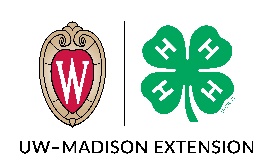 Please write your answers to the following questions. Attach extra sheets if needed (Your answers will be taken into consideration in the selection process!).Describe your leadership experiences with younger members in your 4-H club, the county 4-H program, and in the community.Why do you want to be a camp counselor?What do you want to gain from your experience as a camp counselor?Describe the characteristics of a good camp counselor.What individual counseling strengths would YOU bring to our camp program?Please describe what you PROMISE to do to make 2020 a great camp if you are selected as a counselor.__________________________________________________			_________________________	              (Applicant Signature)				                (Date Completed)__________________________________________________			_________________________                         (Parent Signature)					     (Date Completed)Completed Applications are to be turned in by April 1 to the:Eau Claire County Extension Office227 1st Street Altoona,  WI 54720rachel.hartbrinson@wisc.edu